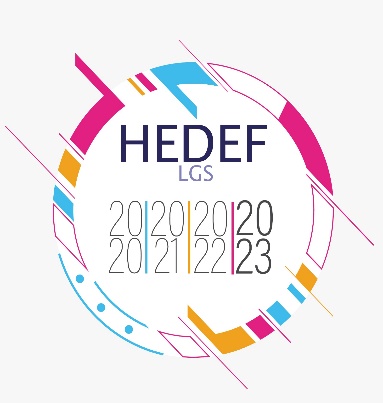 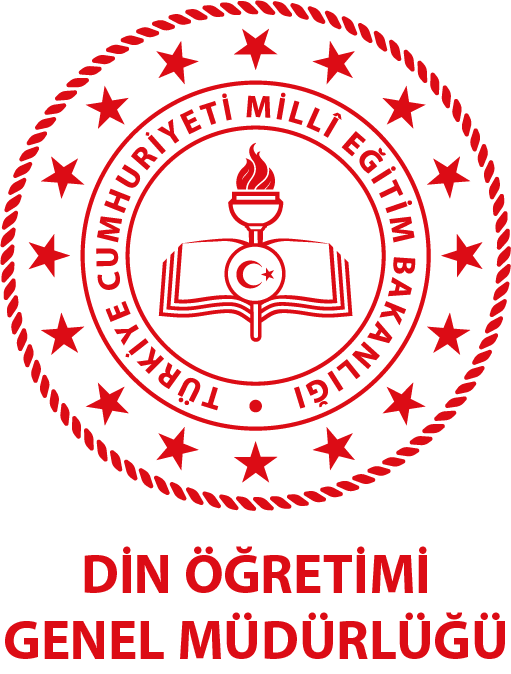 Din Öğretimi Genel MüdürlüğüHEDEF LGSPROJESİ UYGULAMA KILAVUZUAnkara-2022AmaçBu kılavuzun amacı, Din Öğretimi Genel Müdürlüğü tarafından belirlenen İmam Hatip Ortaokullarında yürütülecek olan “Din Öğretimi Genel Müdürlüğü HEDEF LGS Projesi” ile ilgili usul ve esasları düzenlemektir.KapsamBu kılavuz, Din Öğretimi Genel Müdürlüğü tarafından belirlenen İmam Hatip Ortaokullarında yürütülecek olan Din Öğretimi Genel Müdürlüğü HEDEF LGS Projesi ile ilgili usul ve esasları kapsar.Dayanak1739 sayılı Milli Eğitim Temel KanunuCumhurbaşkanlığı Teşkilatı Hakkında 1 numaralı Cumhurbaşkanlığı KararnamesiMillî Eğitim Bakanlığı Temel Eğitim Kurumları YönetmeliğiMillî Eğitim Bakanlığı 2023 Eğitim Vizyonu BelgesiMillî Eğitim Bakanlığı Destekleme ve Yetiştirme Kursları YönergesiTanımlarAkademik Takip Komisyonu: Projenin etkin ve verimli bir biçimde planlanıp uygulanmasını sağlamak amacıyla okullarda oluşturulan komisyonuEylem Planı: Lgs’ye hazırlık süreci kapsamında okullarda yürütülen çalışmaların planlı bir biçimde yürütülmesini sağlamak amacıyla Genel Müdürlükçe hazırlanan planıGenel Müdürlük Koordinatörlüğü: Din Öğretimi Genel Müdürlüğü HEDEF LGS Projesinin planlanmasını, yürütülmesini, izleme ve değerlendirmesini yapmak üzere Genel Müdürlük bünyesinde oluşturulan birimiOkul Koordinatörü: LGS’ye hazırlık süreci kapsamında okullarda yürütülen çalışmaların planlı bir biçimde yürütülmesini sağlamak amacıyla okul müdürlüğü tarafından görevlendirilen öğretmeniOkul LGS Hazırlık Programı: Eylem planları çerçevesinde Akademik Takip Komisyonu tarafından hazırlanan programıKalite Takip Sistemi Hedef LGS 2023 Modülü: Din Öğretimi Genel Müdürlüğü HEDEF LGS Projesinin izleme değerlendirmesini yapmak üzere hazırlanan sistemi ifade eder.Genel EsaslarDin Öğretimi Genel Müdürlüğü HEDEF LGS Projesi, öğrencilerin akademik başarılarını artırmaya ve Liselere geçiş sınavına hazırlık sürecini desteklemeye yönelik bir çalışmadır.Proje ile İmam hatip ortaokullarında yürütülen akademik çalışmalar, liseye hazırlık faaliyetleri ve kariyer planlama süreçleri hakkında istişare ve değerlendirmeler yapmak; saha ziyaretleri gerçekleştirerek kurumsal rehberlik faaliyetleri yürütmek; bilgi, tecrübe ve iyi örnek paylaşımında bulunmak; okullarla birlikte gelişim planları hazırlamak, uygulanmasını sağlamak ve takibini yapmak; öğrencilerin akademik başarılarını artırmak, liseye hazırlık süreçlerine katkı sunmak, bu süreci etkili ve verimli hale getirmek amaçlanmaktadır.Projenin hedef kitlesi İmam Hatip Ortaokullarında öğrenim görmekte olan 6. 7. ve 8. sınıf öğrencilerinden oluşmaktadır.Projeye,  81 ilden 500 İmam Hatip Ortaokulu dâhil edilmiştir. Proje, Din Öğretimi Genel Müdürlüğü tarafından aylık olarak hazırlanan ve Ek 1’de yer alan “Eylem Planları” çerçevesinde yürütülecektir.Projenin yürütülmesinde il/ilçe millî eğitim müdürlüğü din öğretimi şube müdürlükleri ve ilgili okul müdürlükleri sorumludur.Akademik Takip Komisyonu tarafından eylem planları çerçevesinde okulun LGS’ye hazırlık programı hazırlanır.Okulun LGS’ye hazırlık programının yürütülmesinden Akademik Takip Komisyonu öncelikle görevli olmakla birlikte komisyonda görev almayan idareci ve öğretmenlerin çalışmalara katılmaları ve görev üstlenmeleri esastır.Eylemlerin gerçekleşme durumları, saha ziyaretleri ile Din Öğretimi Genel Müdürlüğü Kalite Takip Sisteminde bulunan “Hedef LGS 2023” modülü (http://dinogretimi.meb.gov.tr/Akademik.aspx) üzerinden takip edilecektir.Din Öğretimi Genel Müdürlüğü Hedef 2023 KoordinatörlüğüDin Öğretimi Genel Müdürlüğü Hedef LGS 2023 Koordinatörlüğü, Hedef LGS Projesinin planlanmasını, yürütülmesini, izleme ve değerlendirmesini yapmak üzere Genel Müdürlük bünyesinde oluşturulan birimdir. İl/İlçe Millî Eğitim Müdürlükleriİl/İlçe milli eğitim müdürlükleri din öğretimi şube müdürleri, Bu kılavuzda yer alan usul ve esaslar çerçevesinde projenin yürütülmesini sağlar,Uygulama sürecinde okullara rehberlik eder, Genel Müdürlük proje koordinatörlerinin okul ziyaretlerinde iş birliği ve koordinasyonu yürütür.Eylem PlanlarıEylem planları, LGS’ye hazırlık süreci kapsamında okullarda gerçekleştirilen çalışmaların planlı bir biçimde yürütülmesini sağlamak amacıyla hazırlanmıştır.Eylem planları,  proje kapsamında gerçekleştirilmesi beklenen asgari faaliyetleri içermektedir. Okul, imkânları ölçüsünde eylem planlarındaki faaliyetlere ek çalışmalar yürütebilir. 2022-2023 yılı için Aralık, Ocak, Şubat, Mart, Nisan, Mayıs ve Haziran aylarına dönük eylem planları hazırlanmıştır. Eylem planları hiyerarşik veya ön koşul mahiyetinde kurgulanmamıştır. Farklı eylemler eş zamanlı olarak yürütülebilir.Eylem planları, Akademik Takip Komisyonunun çalışmalarının çerçevesini oluşturmaktadır.Akademik Takip Komisyonu tarafından eylem planları doğrultusunda okulun LGS’ye hazırlık programı hazırlanır.Eylemlerin gerçekleştirilmesinde Akademik Takip Komisyonu görevlidir. Ancak komisyonda bulunmayan idareci ve öğretmenlerin çalışmalara katılmaları ve görev üstlenmeleri esastır.Eylem planlarının izlemesi KTS Hedef LGS 2023 Modülü üzerinden, okul Hedef LGS 2023 koordinatörü tarafından takip edilir, okul idaresiyle birlikte koordine edilir.Eylemlerin gerçekleşme durumları ve gerçekleştirilemeyen eylemlerin gerekçeleri okul koordinatörü tarafından modüle işlenir.Eylemlerin gerçekleşme durumları, Genel Müdürlük Koordinatörleri tarafından modül üzerinden aylık olarak takip edilir. Okul KoordinatörüOkul koordinatörü, Din Öğretimi Genel Müdürlüğü Hedef LGS Projesinin en önemli bileşenlerinden biridir. Okul koordinatörü; okuldaki yürütülen akademik çalışmalarda etkin görev alan, öğrencilerin LGS’ye hazırlık süreciyle yakından ilgilenen, meslektaşlarıyla güçlü iletişimi olan, işbirliğine açık, özveriyle çalışan öğretmenler arasından okul müdürlüklerince gönüllülük esasına dayanarak belirlenir ve Din Öğretimi Genel Müdürlüğüne bildirilir.   Okul koordinatörü,Genel müdürlük koordinatörü ile yakın işbirliğinde çalışır.Projenin kapsamı, içeriği, işleyişi ve eylem planları ile ilgili okul müdürünü ve öğretmenleri bilgilendirir.Akademik Takip Komisyonunun oluşturulması sürecinde okul idaresi ile etkin iş birliği yapar.Din Öğretimi Genel Müdürlüğü Hedef LGS Projesi okul dosyasının düzenli olarak tutulması ve okulda sürece dair bir hafıza oluşması için okul müdürlüğüyle işbirliği yapar.Eylem planları çerçevesinde, Akademik Takip Komisyonu ile birlikte okulun LGS’ye hazırlık programını hazırlar.Hedef LGS 2023 Projesi eylem planlarının ve okulun LGS’ye hazırlık programının uygulanmasını sağlar.Projenin uygulama aşamaları ile ilgili Genel Müdürlük Koordinatörünü, okul müdürünü ve öğretmenleri düzenli olarak bilgilendirir.KTS Hedef LGS 2023 Modülünü düzenli takip eder, eylem planları ile ilgili aylık takip anketlerini doldurur.Yapılan kazanım kavrama testlerinin sonuçlarını KTS Hedef LGS 2023 Modülüne işler.Akademik Takip Komisyonu Akademik Takip Komisyonu, okul müdürü veya görevlendireceği bir müdür yardımcısı başkanlığında, okul koordinatörü, en az bir rehber öğretmen ve İHO meslek dersleri öğretmeni ile sınav kapsamında yer alan ders zümrelerinden ( Matematik, Türkçe, Sosyal Bilgiler, Fen Bilimleri, Beden Eğitimi, Müzik, Görsel Sanatlar, Yabancı Dil, Din Kültürü ve Ahlak Bilgisi, Meslek Dersleri) gönüllülük esasına göre belirlenen en az birer öğretmenden oluşur.Komisyonun ilk toplantısında üyelerin görev ve sorumlulukları belirlenir.Komisyon üyelerine görevleri resmi olarak tebliğ edilir.Komisyon üyelerinin bilgileri, tutanak altına alınan komisyon kararları okul koordinatörü tarafından KTS Hedef LGS 2023 Modülüne işlenir. Komisyon;Eylem planları çerçevesinde okulun LGS’ye hazırlık programını hazırlar.Okulun LGS’ye hazırlık programıyla ilgili öğretmen, öğrenci ve velileri bilgilendirir.Okulun Destekleme ve Yetiştirme Kursları ile ilgili raporu hazırlar, modüle işler.LGS’ye hazırlık çalışmaları için okulda fiziki ortam oluşturur.EBA Akademik Destek Sistemini öğretmen ve öğrencilere tanıtır, kullanımını yaygınlaştırır.ÖDS Öğrenci Öğretmen Destekleme Sistemi öğretmen ve öğrencilere tanıtılır, kullanımı yaygınlaştırır. Bakanlık soru havuzlarını öğretmen ve öğrencilere tanıtmak, kullanılmasını sağlar.Proje kapsamında okulda gerçekleştirilen LGS’ye hazırlık çalışmaları konusunda velileri bilgilendirir.LGS’ye giriş sistemi ve Liselere Geçiş Sistemi Sınavı konusunda öğrencileri bilgilendirir.Sınav tarihine kadar kazanım kavrama testleri ile 2019, 2020,2021 ve 2022 yıllarına ait LGS sınavlarının uygulanmasını sağlar. Sınav sonuçlarına göre telafi eğitimleri/etütler planlar.Hafta sonu, yarı yıl tatili veya yaz tatilinde öğrencilere yönelik LGS’ye hazırlık kampı düzenler.Başarı  örneklerinin öğrencilerle buluşturulmasını sağlar, öğrencilere yönelik gezi, piknik vb. motivasyon çalışmaları yapar.Liselere tanıtım ziyaretleri düzenler.2022-2023 eğitim öğretim yılı LGS’ye hazırlık çalışmaları kapsamında okul planlamasını yapar.Öğrencilerin ihtiyaç duydukları konularda seminerler düzenler.Proje faaliyetleri ile ilgili görünürlük çalışmaları yapar, çalışma örneklerini dogmhedeflgs@gmail.com adresine gönderir.2023 LGS değerlendirmesi yapar, öğrencilere tercih ve yerleştirme sürecinde rehberlikte bulunur.Okul LGS’ye Hazırlık ProgramıEylem planları çerçevesinde, Akademik Takip Komisyonu tarafından üçer aylık planlamalarla okulun LGS’ye hazırlık programı taslağı hazırlanır. Program, eylem palanlarında belirtilen çalışmaların tarih, saat, uygulama süreci, görevliler vb. ayrıntılarının netleştirilmesi ile şekillendirilir.Program taslağı, Akademik Takip Komisyonu tarafından okul müdürlüğü ve öğretmenlerin görüşüne sunulur. Gelen dönütler çerçevesinde gerekli değişiklikler yapılarak programa nihai şekli verilir.Programın etkin ve verimli bir biçimde yürütülebilmesi için okul imkânları göz önünde bulundurulur.Okul, imkânları doğrultusunda eylem planlarında yer alan çalışmalara ek çalışmalar gerçekleştirebilir.Öğretmen, öğrenci ve velilere program tanıtılır.Program, okulun ortak kullanım alanlarında, Hedef LGS 2023 köşelerinde veya panolarda paylaşılır.Akademik Takip Komisyonu tarafından Nisan ayı sonuna kadar, 2022-2023 eğitim öğretim yılında 8. sınıf öğrencilerine yönelik okulun yıllık LGS’ye hazırlık programı hazırlanır.Akademik Takip Komisyonu tarafından yapılan LGS’ye hazırlık çalışmalarının öğretmen, öğrenci ve velilere tanıtım çalışmaları yapılır.Destekleme ve Yetiştirme KurslarıDin Öğretimi Genel Müdürlüğü Hedef LGS Projesi kapsamında Akademik Takip Komisyonu tarafından okulda yürütülmekte olan destekleme ve yetiştirme kursları ile ilgili değerlendirme raporu hazırlanarak Mart ayı içerisinde modüle işlenir.Millî Eğitim Bakanlığı Destekleme ve Yetiştirme Kursları Yönergesi ile Destekleme ve Yetiştirme Kursları Kılavuzu çerçevesinde 2022-2023 eğitim öğretim yılında 8.sınıfa geçecek öğrenciler için Nisan ayı içerisinde yaz dönemi kurs planlaması yapılır.Kurslarda görev alacak öğretmenler belirlenir ve bu öğretmenlerle hazırlık toplantıları gerçekleştirilir. Öğretmenler tarafından ders planlarının hazırlanması sağlanır. Kursun işleyişi, düzen ve disiplini için gerekli tedbirler alınır. Akademik Takip Komisyonu tarafından hazırlanan yaz dönemi DYK kurs programı ilan edilir,  görünürlük çalışmaları yapılır, öğrenci ve veliler programla ilgili bilgilendirilir.Kursların planlanması ve yürütülmesinde Ölçme, Değerlendirme ve Sınav Hizmetleri Genel Müdürlüğü Destekleme ve Yetiştirme Kursları sayfasında (http://odsgm.meb.gov.tr/kurslar/) yer alan örnek planlardan, kazanım testlerinden ve diğer çalışmalardan azami ölçüde yararlanılır.Akademik Destek OrtamlarıAkademik destek ortamları, liselere giriş  sınavına hazırlanan öğrencilerin çalışmalarını verimli kılmak, desteklemek ve öğrenci motivasyonunu artırmak amacıyla okul müdürlüğü ve Akademik Takip Komisyonu işbirliğinde öğrenci görüşleri alınarak oluşturulur.Akademik destek ortamları ısı, ışık, renk ve diğer unsurlar dikkate alınarak öğrencilerin çalışma isteğini artıracak şekilde tasarlanır.Öğretmen ve öğrencilerin, akademik destek ortamlarını etkin bir biçimde kullanmaları teşvik edilir. Akademik destek ortamlarının nasıl kullanılacağına ilişkin temel kurallar belirlenerek öğretmen ve öğrencilerle paylaşılır, uygun bir alanda ilan edilir.Öğrenci ve öğretmenlerin ihtiyaç duyabilecekleri yazı tahtası, kalem, kaynak kitaplar vb. temel araç gereçler hazır bulundurulur.Görünürlük ÇalışmalarıDin Öğretimi Genel Müdürlüğü Hedef LGS Projesi kapsamında öğretmen, öğrenci ve velilerin bilgilendirilmesi, yapılan çalışmaların duyurulması, öğrencilerin LGS’ye hazırlık motivasyonlarının yükseltilmesi, sınavla ilgili bilgilerinin artırılması amacıyla Mart ayından başlamak ve diğer aylarda sürdürülmek üzere görünürlük çalışmaları yapılır.Görünürlük çalışmalarında okul logosu ile birlikte Din Öğretimi Genel Müdürlüğü logosu ve Hedef 2023 Proje logosu kullanılır.Görünürlük çalışmaları; okul bahçesi, okul girişi, koridorlar, sınıf içi panolar, merdivenler, kantin, spor salonu, kütüphane vb. okul içi alanlarda ve okul çevresinde yapılır.Afiş, broşür, el ilanı, kırlangıç, branda, tanıtım pano ve levhaları vb. materyaller hazırlanabilir. Kapı giydirmeleri, koridor düzenlemeleri, sınava hazırlık köşeleri vb. oluşturulabilir.Çalışmalarda http://dinogretimi.meb.gov.tr/hedeflgs.aspx adresinde yer alan örnek çalışmalardan yararlanılabilir.Okulun LGS’ye hazırlık çalışmaları ve mezunların başarı durumları ilan edilerek velilerin ve okul çevresinin bilgilendirilmesi sağlanır.Yapılan görünürlük çalışmalarının görselleri ‘’dogmhedeflgs@gmail.com’’ adresine gönderilir, diğer okullarla paylaşılır.EBA Akademik Destek SistemiAkademik Takip Komisyonu tarafından EBA Akademik Destek Sistemi http://www.eba.gov.tr/akademikdestek adresindeki içeriklerden de yararlanılarak öğretmen ve öğrencilere tanıtılır.Tanıtım sunumunda sisteme giriş ve sistemin kullanımı uygulamalı olarak gösterilir.Öğretmen ve öğrencilerin sistemi etkin olarak kullanmaları sağlanır.Sistemin tanıtımı ve kullanımını sağlamak amacıyla görünürlük çalışmaları yapılır.Akademik Takip Komisyonu tarafından sistemdeki testlerin, örnek ve çıkmış soruların çözülmesi takip edilir.ÖDS Öğrenci / Öğretmen Destek SistemiAkademik Takip Komisyonu tarafından ÖDS Öğrenci/ Öğretmen Destek Sistemi http:// ods.eba.gov.tr/ ogretmen adresindeki içeriklerden de yararlanılarak öğretmen ve öğrencilere tanıtılır.Tanıtım sunumunda sisteme giriş ve sistemin kullanımı uygulamalı olarak gösterilir.Öğretmen ve öğrencilerin sistemi etkin olarak kullanmaları sağlanır.Sistemin tanıtımı ve kullanımını sağlamak amacıyla görünürlük çalışmaları yapılır.Akademik Takip Komisyonu tarafından sistemdeki testlerin çözülmesi takip edilir.Bakanlık Soru HavuzlarıBakanlık birimleri tarafından oluşturulan soru havuzları, Din Öğretimi Genel Müdürlüğü Hedef LGS projesi kapsamında, Akademik Takip Komisyonu tarafından öğretmen ve öğrencilere tanıtılır. Soru havuzlarına erişim için aşağıdaki bağlantı adresleri kullanılır:http://yardimcikaynaklar.meb.gov.tr/https://www.eba.gov.tr/akademik-destekhttp:// ods.eba.gov.tr/ ogretmenhttps://odsgm.meb.gov.tr/www/8-sinif-calisma-fasikulleri/icerik/568 Tanıtımda, soru havuzlarına erişim yolları uygulamalı olarak gösterilir.Soru havuzlarının tanıtımını ve kullanımını sağlamak amacıyla okulda görünürlük çalışmaları yapılır.Deneme SınavlarıAkademik Takip Komisyonu tarafından eylem planlarında belirtilen takvime uygun olarak deneme sınavları yapılır. Ocak ayında, 2022 LGS’nin 8. Sınıflara uygulanması, Sonuçlarının analizi,  Öğretmen ve velilerle analiz edilen sonuçların değerlendirilmesi yapılır.Mart ayında 8. sınıflara yönelik daha önce lise sınavlarında çıkmış sorulardan oluşan seviye tespit sınavının uygulanması yapılır.Mayıs ayında, LGS’de yer alan her dersten kavram bazlı daha önceki  yıllarda çıkmış sorulardan oluşan kitapçık hazırlanarak, öğrencilere dağıtımı yapılır. Deneme değerlendirme sınavlarının belirlenmesi, uygulanması ve analiz süreçlerinde ilin ölçme ve değerlendirme merkezlerinden destek alınabilir, iş birliği yapılabilir.Sınav sonuçları, Akademik Takip Komisyonu tarafından kısa süre içerisinde analiz edilerek öğrenci ve okul bazında değerlendirmeler yapılır, modüle işlenir. Analiz sonuçları ve değerlendirmeler öğrenci ve öğretmenlerle paylaşılır.Sorular öğretmenler tarafından çözülerek, öğrencilerin hem soru çözme becerileri desteklenir hem de eksik ve yanlış öğrenmeleri giderilir.Öğrencilerin eksiklerini gidermek amacıyla gereken telafi-destek çalışmaları planlanır ve ivedi olarak uygulanır.  Veli Bilgilendirme Çalışmaları8. sınıf velilerinin okulun ve öğrencilerin LGS’ye hazırlık çalışmaları konusunda bilgilendirilmesi ve bu süreçte desteklerinin sağlanması amacıyla Akademik Takip Komisyonu tarafından Mart ayında veli bilgilendirme çalışmaları yapılır.Çalışmada Hedef 2023 Projesi ana hatlarıyla tanıtılır, okulda bu kapsamda planlanan ve yürütülen çalışmalar ile okulun akademik hedefleri paylaşılır.Belirli aralıklarla öğrencinin LGS’ye hazırlık süreciyle ilgili veli bilgilendirilir. Seminer ÇalışmalarıAkademik Takip Komisyonu tarafından eylem planları çerçevesinde seminer çalışmaları yürütülür.Öğrencilerin ihtiyaçları doğrultusunda zaman yönetimi, verimli ders çalışma yöntemleri,  soru çözme teknikleri, yeni nesil sorular, özgüven ve sınav motivasyonu, geleceğin meslekleri gibi konularda seminerler de düzenlenebilir.Seminerler Akademik Takip Komisyonu üyeleri tarafından yapılabileceği gibi, diğer okullardan, rehberlik ve araştırma merkezlerinden veya farklı kişi/kurumlardan bu konuda destek alınabilir.Okulun internet sayfasında, varsa sosyal medya hesaplarında veya diğer mecralarda seminerle ilgili duyurular yapılır. Gerekli görünürlük çalışmaları yapılarak öğrencilerin seminerlere katılımı teşvik edilir.Sınav kaygısı yaşayan öğrenciler rehberlik servisine yönlendirilir.Çalışma KamplarıAkademik Takip Komisyonu tarafından 8. sınıflara yönelik okul tarafından belirlenen dönemlerde (hafta sonu, ara tatil vb.) çalışma kampı düzenlenir. 6. ve 7. sınıflara yönelik olarak yaz kampı planlanır.Kamp, okulun pansiyon durumu ve diğer olanakları çerçevesinde yatılı olarak veya gündüzlü biçimde planlanır.Akademik Takip Komisyonu tarafından kamp takvimi belirlenir, günlük ayrıntılı kamp programı hazırlanır.Kampla ilgili öğretmen, öğrenci ve veliler bilgilendirilir, konuyla ilgili görünürlük çalışmaları yapılır.Kamp öncesinde öğrenci motivasyonunu artırmak amacıyla öğretmen ve öğrencilerle birlikte belirli sayıda konu bitirme, soru çözme vb. hedefler belirlenir veya kamplar tematik olarak planlanır.Kamp sonunda kamp süreciyle ilgili değerlendirme yapılır.   Telafi-Destek ÇalışmalarıAkademik Takip Komisyonu tarafından yapılan ayrıntılı analizler ile kazanım kavrama ve tarama testlerinin sonuçlarından yararlanarak okul ve öğrenci düzeyinde eksikler belirlenir. Yapılan tespitler ilgili derslerin zümreleri ile paylaşılır. Zümrelerle birlikte eksiklerin giderilmesine dönük telafi-destek çalışmaları (etüt, soru çözme, kamp vb.) planlanır. Bu süreçte EBA Akademik Destek Programı etkin olarak kullanılır.Telafi-destek çalışmaları öncesinde öğrenciler bilgilendirilerek çalışmalara katılmaları sağlanır. Bunun için gerekli duyuru ve görünürlük çalışmaları yapılır.Başarı ÖrnekleriAynı okuldan, farklı bir imam hatip ortaokulundan veya başka bir okuldan, liselere giriş sınavında başarılı olmuş veya mesleğinde fark yaratmış kişilerin öğrencilerle buluşmaları sağlanır.Davet edilen kişilerden karşılaştıkları zorluklar, bu zorluklarla mücadeleleri ve başarı yolunda yaşadıklarını öğrencilerle paylaşmaları istenir.Lise Ziyaretleriİl içi ve il dışı lise ziyaretlerinde il/ilçe milli eğitim müdürlükleri ve okul müdürlüğü tarafından gerekli iş birliği ve planlama yapılır.Okulun internet sayfasında, varsa sosyal medya hesaplarında veya diğer mecralarda ziyaretle ilgili duyurular yapılır. Görünürlük çalışmaları ile öğrencilerin ziyaretlere katılımı teşvik edilir.Motivasyon ÇalışmalarıAkademik Takip Komisyonu tarafından öğrencilerin ilgi ve gereksinimlerine dönük, okulun ve çevrenin imkânları çerçevesinde gezi, piknik, sinema, iftar programı gibi motivasyon çalışmaları gerçekleştirilir.Seminer konu ve içerikleri rehberlik servisi ile işbirliği içerisinde hazırlanır.Motivasyon çalışmalarında veli ve çevre desteği sağlanır.Okulun internet sayfasında, varsa sosyal medya hesaplarında veya diğer mecralarda çalışmalarla ilgili duyurular yapılır. Tercih ve Yerleştirme Sürecinde RehberlikTercih ve yerleştirme sürecinde okul rehberlik servisi ile birlikte etkin rehberlik faaliyetleri sunulur .Özel yetenek gerektiren programların sınavları ile seçme ve yerleştirme işlemleri konusunda bilgilendirme yapılır.Merkezî yerleştirmede boş kalan kontenjanlara MEB tarafından yapılacak ek yerleştirme süreciyle ilgili öğrenciler bilgilendirilir.Tercih ve yerleştirme sürecinde velilerle de görüşmeler yapılarak gerekli bilgilendirmeler yapılır.Öğrenci KoçluğuÖğrenci Koçluğu Din Öğretimi Genel Müdürülüğü Hedef LGS Projesi dört aylık eylem planlarında yer almamakla birlikte 2022-2023 eğitim öğretim yılı LGS’ye hazırlık çalışmaları kapsamında gerçekleştirilecek temel çalışmalardan biridir.Öğrenci koçluğu çalışmalarında http://dinogretimi.meb.gov.tr/Akademik.aspx adresinde yer alan bilgi ve belgelerden yararlanılabilir.Koçluk sistemi 6, 7 ve 8. Sınıflar için planlanır.Öğrenci koçluğunda belli sayıda öğrencinin yer aldığı küçük gruplar oluşturulur ve her grubun başına bir öğretmen görevlendirilir. Öğretmenler, grubundaki öğrencilerin yakından takibini yapar onlarla birebir ilgilenir.İzleme, Değerlendirme ve Rehberlik ÇalışmalarıDin Öğretimi Genel Müdürlüğü Hedef LGS Projesi izleme, değerlendirme ve rehberlik çalışmaları Kalite Takip Sistemi Hedef LGS 2023 Modülü ve saha ziyaretleri yoluyla gerçekleştirilir.Kalite Takip Sistemi Hedef LGS 2023 ModülüProje kapsamında Kalite Takip Sisteminde “Hedef LGS 2023 Modülü” (http://dogm.meb.gov.tr/bilgisistemi/ )  oluşturulmuştur.Okul koordinatörü kişisel MEBBİS bilgilerini kullanarak sisteme giriş yapar.Okul müdürlüğü, okulla ilgili bilgilerin doğru ve eksiksiz biçimde sisteme işlenmesini ve gerekli güncellemelerin yapılmasını sağlar.Modüldeki Aralık, Ocak, Şubat Mart, Nisan, Mayıs   ve Haziran eylem planları aylık izleme anketleri en geç ilgili ayın son haftasında okul koordinatörü tarafından doldurulur.Proje kapsamında yapılan performans değerlendirme sınavları sonuçları, en geç ilgili ayın sonunda modüle işlenir.Akademik Takip Komisyonu üyelerine ilişkin bilgiler ve komisyonun aldığı kararlar okul koordinatörü tarafından “Eylem Planları İzleme” sekmesindeki modüle işlenir.Saha ZiyaretleriDin Öğretimi Genel Müdürlüğü Hedef LGS Projesi kapsamında il/ilçe milli eğitim müdürlükleri ile görüş alış verişinde bulunmak, okul müdürlüğüne ve Akademik Takip Komisyonuna destek olmak,  yürütülen çalışmaları yerinde görmek, izleme ve değerlendirmesini yapmak, öğretmen ve öğrencileri bilgilendirmek ve çalışmaları teşvik etmek amacıyla Din Öğretimi Genel Müdürlüğü Hedef LGS 2023 Koordinatörlüğü tarafından saha ziyaretleri yapılır.Saha ziyaretleri Mart ve Nisan aylarında gerçekleştirilir.Saha ziyareti, il/ilçe din öğretimi şube müdürü, ilgili okul müdürlüğü ve okul koordinatörü ile iletişim halinde planlanır.Ziyaret kapsamında öğretmen ve öğrenci toplantısı gerçekleştirilir.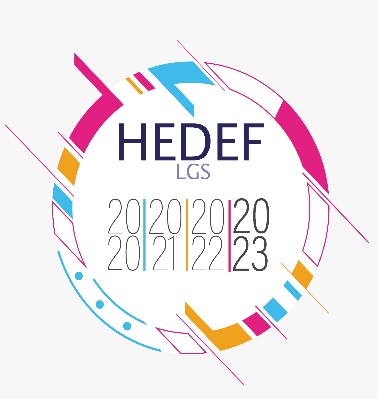 AYLARYAPILACAK ÇALIŞMALAREYLÜL11Okuldaki "Hedef LGS 2023" koordinatörünün, kurum mebbis bilgileriyle sisteme kaydının yapılması.
Bu işlemden sonra koordinatörün KTS'ye kendi mebbis bilgileri ile girişinin ve devamında; süreç takibinin koordinatör tarafından sağlanması.EYLÜL28. sınıfta okuyan toplam öğrenci sayısının ve DYK'lara katılan 8. sınıf toplam öğrenci sayısının girişinin yapılması. EYLÜL3Okullarda akademik takip komisyonlarının belirlenmesi. Okul Akademik takip komisyonu tarafından “Lise Hazırlık Programı Yıllık Eylem Planı”nın oluşturulması. Oluşturulan planın dogmhedeflgs@gmail.com mail adresine gönderilmesi.  EYLÜL4Din Öğretimi Genel Müdürlüğünce yayınlanan "Hedef LGS 2023" projesi kapsamında hazırlık programının tanıtım çalışmalarının yapılması; Linkte yer alan tanıtım videosunun izletilmesi. 
a. Öğretmen bilgilendirme çalışması.
b. Öğrenci bilgilendirme çalışması.EYLÜL5LGS Hazırlık Programıyla İlgili Afiş Broşür, Sosyal medya  Çalışmalarının Gerçekleştirilmesi; oluşturulan içeriklerin dogmhedeflgs@gmail.com mail adresine yollanması ve okul web sitesinden paylaşılması.EYLÜL6HEDEF LGS Koordinasyon Odasında bulunacak olan HEDEF LGS Klasörü nün yıl içerisinde gerekli belgelerin yer alacak şekilde oluşturulması.7 KTS’de belirtilen aylık çalışmaların uygulanması ve  sisteme rapor girişinin yapılması. EKİM1Okul akademik takip komisyonu tarafından DYK çalışmalarının değerlendirileceği Sınav takviminin oluşturulması. “Performans Değerlendirme Sınav Takvimi” ile ilgili afiş, broşür ve sosyal medya çalışmalarının gerçekleştirilmesi.Uygulanan sınavların “DÖGM Bilgi Sistemi Hedef LGS 2023” alanında bulunan Deneme Sınavları bölümüne eklenmesi.EKİM2Okul web sayfasında Hedef LGS 2022 projesine ait bir menünün açılması. Yapılacak çalışmaların bu menü altında yayınlanması.EKİM3İlinde yer alan en başarılı İmam Hatip Liselerine yönelik tanıtım ve bilgilendirme yapılması. İmam Hatip Liselerinin program çeşitliliğini  ve  imkanlarını anlatan afiş , video vb. hazırlanması.EKİM4MEB’in aylık olarak Yayınladığı Örnek soruların branş performans değerlendirme sınavları olarak öğrencilere çözdürülmesi.5KTS’de belirtilen aylık çalışmaların uygulanması ve  sisteme rapor girişinin yapılması.62022 LGS’de okul ve ilçe birimcimizin 8. Sınıf öğrencileriyle buluşturulması. KASIM1Öngörülen ara dönem kamp programının planlanması ve imkanlar dahilinde online veya yüz yüze uygulanması.KASIM2Soru çözmede karşılaşılan güçlükler, çözerken yapılan yanlışlar ve soru çözüm  teknikleri ile  ilgili bir bilgilendirme yapılması.  (Etkili soru çözme etkinliği)Verimli-  etkili ders çalışma broşürlerinin hazırlanarak paylaşılması.KASIM3Okulunuzda yürütülen LGS hazırlık programıyla ilgili, veli bilgilendirme çalışmasının yapılması.Gerçekleştirilen bilgilendirme çalışmasının görsellerinin okul web sitesinde yayınlanması. KASIM4“Öğrenci Koçluğu” çalışması yürüten öğretmenlere; http://dinogretimi.meb.gov.tr/Hedef2021.aspx adresinde “Öğrenci Koçluğu” bölümünde yer alan “Öğrenci Koçluk Değerlendirme Dosyası”nın teslim edilmesi.KASIM5İlinde yer alan en başarılı İmam Hatip Liselerine yönelik tanıtım ve bilgilendirme yapılması. İmam Hatip Liselerinin program çeşitliliğini  ve  imkanlarını anlatan afiş , video vb. hazırlanması.KASIM6KTS’de belirtilen aylık çalışmaların uygulanması ve  sisteme rapor girişinin yapılması.ARALIK18. sınıf öğrenci ve öğretmenlerine yönelik motivasyon amaçlı gezi düzenlenmesi. ARALIK2İmam Hatip Liseleri program çeşitliliğini anlatan çalışmaların öğrenci ve velilere izletilmesiARALIK3Rehberlik servisi tarafından hazırlanan zaman yönetimi broşürünün paylaşılmasıARALIK4Kitap okuma projelerinin titizlikle planlanıp takip edilmesi. Online veya yüz yüze  olarak yazar kitap buluşmalarının yapılması.5KTS’de belirtilen aylık çalışmaların uygulanması ve  sisteme rapor girişinin yapılması.OCAK1İstenilen seviyede olmayan öğrencilerin velileri okula davet edilerek sorunların çözümüne  yönelik   görüşülmesi.OCAK2Yarıyıl tatilinde ders bazlı Kış Kamplarının planlamasıOCAK3KTS’de belirtilen aylık çalışmaların uygulanması ve  sisteme rapor girişinin yapılması.ŞUBAT1Türkiye Geneli Performans İzleme Sınavı uygulamasının gerçekleştirilmesi. ŞUBAT2Kamp çalışmalarının değerlendirilmesi, rapor olarak sunulması. rapor formatıŞUBAT4LGS’de yer alan derslerin öğretmenleriyle toplantı yapılarak ders bazındaki özel sorunların tespit edilmesi ve gerekli tedbirlerin alınmasıŞUBAT5Hedef LGS 6. ve 7. Sınıf çalışma gruplarının  Performans Değerlendirme sınav sonuçlarının analizinin yapılması. Öğretmen ve velilerle analiz edilen sonuçların değerlendirilmesi.6KTS’de belirtilen aylık çalışmaların uygulanması ve  sisteme rapor girişinin yapılması.7Akademik Takip Komisyonunca, 8. Sınıflara 1. Dönemde uygulanan Performans Değerlendirme Sınavlarının (İstatiksel verileri, ağırlıklı ortalamalar, okul- sınıf net ortalamaları, öğrenci bazlı değerlendirmeler) analizlerinin yapılması.MART18. sınıflara yönelik daha önce lise sınavlarında çıkmış sorulardan oluşan seviye tespit sınavının uygulanması.MART2Ünite bazlı kavram kazanım haritaları oluşturulup, okullarca belirlenen Hedef 2023 LGS panolarına asılması.MART3Sınav Kaygısı ve baş etme yolları ile ilgili rehberlik servisi tarafından program (seminer) hazırlanması.Sınav Dönemi Ebeveynliği ile ilgili uzman görüşlerinin velilere iletilmesi.MART4Din Öğretiminden sorumlu Şube Müdürü başkanlığında İmam Hatip okullarında görev yapan öğretmenlerden il bazlı zümre kurulunun toplantısının gerçekleştirilmesi.DYK, bir üst öğrenime hazırlık çalışmaları, kamplar toplantılar vb. alanlarda akademik tedbirlerin alınması.Alınan kararların KTS’ye girilmesi.MART5Mesleki rehberlik kapsamında kariyer buluşmaları , Mesleğimde 1 gün programlarının gerçekleştirilmesi.6KTS’de belirtilen aylık çalışmaların uygulanması ve  sisteme rapor girişinin yapılması.NİSAN1Öngörülen ara dönem kamp programının planlanması. Ara dönem “Soru Çözüm Kampı”nın gerçekleştirilmesi.NİSAN26. ve 7. Sınıf öğrencilerine yönelik yaz çalışma takviminin planlanması ve takibinin yapılması. Afiş ve broşür çalışmalarıyla görünürlülüğünün sağlanması.NİSAN3Öğrencilerin en çok zorlandıkları kavram ve konularla ilgili destekleyici çalışmaların gerçekleştirilmesi.NİSAN4Öğrencilerin Dikkat ve Odaklanmalarını artırıcı çalışma ve semirlerinin yapılması.NİSAN5KTS’de belirtilen aylık çalışmaların uygulanması ve  sisteme rapor girişinin yapılması.MAYIS1LGS’de yer alan her dersten kavram bazlı daha önceki yıllarda çıkmış sorulardan oluşan kitapçığın hazırlanması ve öğrencilere dağıtılması.MAYIS2Okullardaki rehberlik servislerinin sınav kaygısını azaltmaya yönelik öğrencilere seminerler düzenlemesi.MAYIS3İmam Hatip Liselerinin sunduğu imkanları, mezunlarının başarılarını içeren bilgilendirici afiş ve tanıtım çalışmalarının yapılması.MAYIS4Öğrencilerin en çok zorlandıkları kavram ve konularla ilgili destekleyici çalışmaların DYK’da uygulanmasıMAYIS5KTS’de belirtilen aylık çalışmaların uygulanması ve  sisteme rapor girişinin yapılması.HAZİRAN1Sınava kadar olan sürede sosyal medya hesaplarından sınav esnasında yapılması ve yapılmaması gereken hususlara dikkat çekici videoların yayınlanması.HAZİRAN2Koçluk sisteminin değerlendirilmesi,Yıl boyunca yapılan çalışmaların ve elde edilen sonuçların raporlaştırılması.HAZİRAN37. sınıftan 8. Sınıfa geçecek öğrencilere yönelik yaz kampı planının yapılması veli ve öğrencilere duyurulmasıHAZİRAN48. Sınıf öğrencilerini yapılacak bir sınavın tüm içeriklerinin LGS provası şeklinde yapılmasıHAZİRAN5Sınavdan önce veli ve öğrencilerin telefonla aranıp motivasyonlarının yükseltilmesi6 Sınav sonrası, LGS 2022 sorularının çözüm videolarının ve sınav analizinin sosyal medya kanalları ile öğrencilerle paylaşılması.7 Mesleki rehberlik kapsamında, tercih danışmanlığı faaliyetlerinin gerçekleştirilmesi.8KTS’de belirtilen aylık çalışmaların uygulanması ve  sisteme rapor girişinin yapılması.